Тема: Диференціальні рівняння вищих порядків.                         1. Поняття диференціального рівняння вищих порядків.Диференціальне рівняння n-го порядку не розв'язане відносно старшої похідної має вигляд,					(1)а розв’язане відносно  має форму.				(2)Означення 1.  Функція y=y(x) визначена і  n раз неперервно–диференційовна на (a,b), називається розв'язком диференціального рівняння (1), якщо вона на (a,b) перетворює це рівняння в тотожність.			(3)Будь-якому розв'язку диференціального рівняння (1) відповідає на площині (x,y) деяка крива, яку будемо називати інтегральною. 2. Задача Коші.	Розглянемо диференціальне рівняння (2) і поставимо задачу Коші: серед всіх розв'язків диференціального рівняння (2) знайти такий y=y(x), який задовольняє умовам, 		(4)де –задані числа, x0 – початкове значення незалежної змінної, y0,y01, …y0n-1 –початкові данні.Геометрично задача Коші полягає в тому, щоб знайти таку криву y=y(x), яка задовольняє диференціальне рівняння (2), проходить через точку M(x0,y0) і має  заданий напрямок дотичної  (мал. 1)                                                       Рис. 1Механічний зміст задачі Коші, , 			(5)полягає в тому, щоб знайти рух, визначений диференціальним рівнянням і який має в t0 фіксовані положення x0 і швидкість V0.Диференціальні рівняння, що допускають зниження порядку.Випадок 1. Диференціальні рівняння, що не містять шуканої функції і її похідної.Нехай маємо рівняння виду Розв'язок цього рівняння знаходиться n-кратним інтегруванням:, ,,…………………………………………………,
 де       . Тому що  , є сталі, то загальний розв'язок може бути записаний і так:.Диференціальне рівняння виду  називається диференціальним рівнянням другого порядку, що не містить шуканої функції та її похідної.Таке рівняння інтегрується два рази після введення нової змінної, що дає можливість понизити порядок.   Введемо нову функцію  тоді   звідки , або    Розділимо змінні і проінтегруємо   ,  ,  , або  .   Розділимо змінні другий раз:                                                     ,  проінтегруємо:                                                                              , тоді загальний розв’язок                                                    .Приклад 1.  Знайти загальний розв’язок ДР     Якщо  то , звідки , або ;      звідки  або  ;   ,  звідки     - загальний розв’язок.Випадок 2. Диференціальні рівняння, що не містять шуканої функції   Введемо нову змінну  отримаємо    Якщо розв’язок цього рівняння                                  ,то інтегруюючи  отримаємо:       звідки   - загальний розв’язок.Приклад 2. Знайти загальний розв’язок ДР:     Позначимо  тоді  , тому   або         Розділимо змінні:     Проінтегруємо: . звідки ,            звідки загальний розв’язок:Приклад 3. Розв'язати рівняння  . Розв'язок. Це рівняння не містить  у. Вважаючи  , перетворимо рівняння до виду      - це лінійне рівняння І-го порядку.Інтегруємо його. Вважаючи в рівнянні  , , одержимо:,         .Визначаємо , поклавши  ,    ,    , відкіля , або  .Визначимо  :,  ,  відкіля  ; отже,.Повертаючись до змінної  у,  маємо,,.Випадок 3.  Диференціальне рівняння виду  , яке не містить незалежної змінної.Рівняння цього виду допускає зниження порядку за допомогою заміни ,  , або . Приклад 4. Розв'язати рівняння  .Розв'язок. Вважаючи ,  , отримаємо рівняння I порядку відносно невідомих  і ..Розділимо змінні і проінтегруємо:,         ,,    ,   .Повертаючись до змінної  , отримаємо,       ,       ,,       ,,      .	Приклад 5. Знайти розв'язок задачі Коші:  , Розв'язок. Знайдемо загальний розв'язок послідовним інтегруванням даного рівняння,..Скористаємося початковими умовами:  :        ,          .     :           ,                  .Отже, шуканий частинний розв'язок має вигляд:.                                   3. Знайти загальні розв’язки дифрівнянь другого порядку:1).                                 Відповідь: 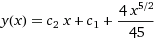 2).                          (підказка: sinxcosx=1/2sin2x)                                                     Відповідь:    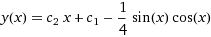 3).                     Відповідь:y(x)=arctgx +   Домашнє завдання1. Знайти загальні розв’язки дифрівняння другого порядку: а) y′′=sinx; б) y′′=4.